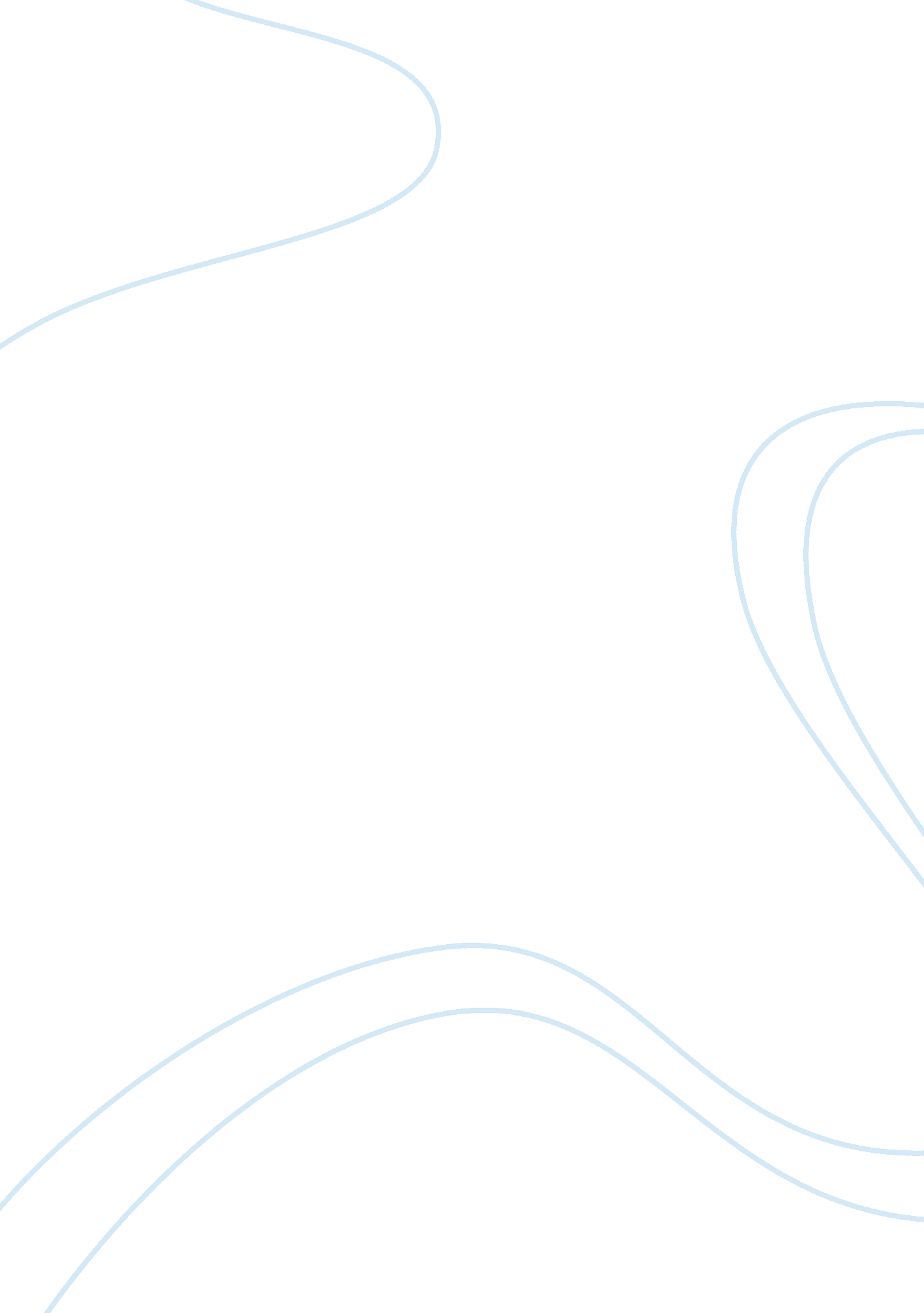 User testingPsychology, Child Development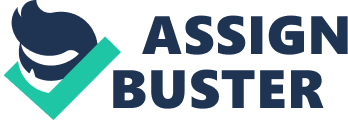 Keeping in mind the end goal to guarantee a decent client encounter, it will be imperative that all the applications utilize a similar sort of controls to interface with the low vision client. The way the client explores through perspectives inside the application ought to be comparative crosswise over various apps. To make this conceivable, the initial step is to recognize those controls utilized by located clients that would be additionally legitimate for low vision clients. A catch write control is by all accounts legitimate for both visually impaired and located clients. Be that as it may, different controls, for example, toolbars, divided controls, tables or information pickets would should be adjusted with a specific end goal to meet the low vision client necessities. At this stage, new controls for outwardly disabled clients could be likewise made. When we have characterized those controls, the subsequent stage is to make ease of use tests for those controls. The tests are utilized to think about how the low vision client connects with a particular control. On the ease of use test, we can likewise quantify the capacity of the clients exploring crosswise over various perspectives, recognizing the controls and collaborating with them. The definition and the trial of these controls will give the low visual clients the required client encounter that will assist them with identifying view parts and to explore effortlessly over any application of the entryway. Voice Over or some other TTS (content to discourse) library would are utilized as the supplement to the usable availability outline. When we have all the required fixings to assemble a strong low vision client application, the last advance is to begin with the plan of the entryway applications. Following are a portion of the versatile applications that will be incorporated into the essential low vision versatile entry. The lion’s share of these applications is customary applications that have been updated to address the issues of outwardly weakened and dazzle clients. Telephone: This App will encourage the client making telephone calls. Figure 5 demonstrates a depiction of the App. Basic plan with catches and high difference. As the client moves around the screen contacting numbers, the content to discourse highlight peruses those numbers. The face acknowledgment framework comprises of three equipment parts; an Android gadget, web foundation, and Social system customers: A gathering of applications will be created to permit outwardly impeded and dazzle clients the association with informal communities, for example, twitter or facebook. So as to assist designers with adding their own applications to the versatile entrance, a predetermined API will be composed. This API will incorporate the low vision versatile application entryway highlights, which will encourage engineers the plan of Apps for low vision clients. Outline for ease of use is a fundamental preface with a specific end goal to accomplish the best client encounter. 